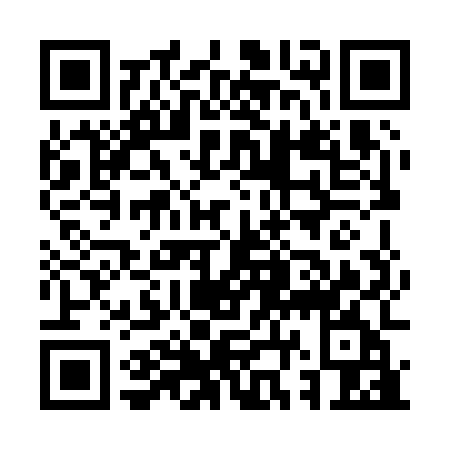 Ramadan times for Timber Creek, AustraliaMon 11 Mar 2024 - Wed 10 Apr 2024High Latitude Method: NonePrayer Calculation Method: Muslim World LeagueAsar Calculation Method: ShafiPrayer times provided by https://www.salahtimes.comDateDayFajrSuhurSunriseDhuhrAsrIftarMaghribIsha11Mon5:395:396:5112:584:187:057:058:1312Tue5:395:396:5112:584:187:057:058:1213Wed5:395:396:5112:584:187:047:048:1114Thu5:395:396:5112:574:177:037:038:1115Fri5:405:406:5112:574:177:027:028:1016Sat5:405:406:5112:574:177:027:028:0917Sun5:405:406:5212:564:177:017:018:0818Mon5:405:406:5212:564:177:007:008:0819Tue5:405:406:5212:564:177:007:008:0720Wed5:415:416:5212:564:176:596:598:0621Thu5:415:416:5212:554:166:586:588:0522Fri5:415:416:5212:554:166:576:578:0523Sat5:415:416:5312:554:166:576:578:0424Sun5:415:416:5312:544:166:566:568:0325Mon5:415:416:5312:544:166:556:558:0226Tue5:425:426:5312:544:156:546:548:0227Wed5:425:426:5312:534:156:546:548:0128Thu5:425:426:5312:534:156:536:538:0029Fri5:425:426:5312:534:146:526:527:5930Sat5:425:426:5312:534:146:516:517:5931Sun5:425:426:5412:524:146:516:517:581Mon5:425:426:5412:524:146:506:507:572Tue5:425:426:5412:524:136:496:497:573Wed5:435:436:5412:514:136:496:497:564Thu5:435:436:5412:514:136:486:487:555Fri5:435:436:5412:514:126:476:477:546Sat5:435:436:5412:514:126:466:467:547Sun5:435:436:5512:504:126:466:467:538Mon5:435:436:5512:504:116:456:457:529Tue5:435:436:5512:504:116:446:447:5210Wed5:435:436:5512:494:116:446:447:51